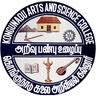       KONGUNADU ARTS AND SCIENCE COLLEGERe-accredited by NAAC with ‘A+’ Grade(4th Cycle)(Autonomous)College of Excellence (UGC)COIMBATORE - 641 029DEPARTMENT OF BUSINESS ADMINISTRATION [CA] SEMINAR ON FINANCIAL EMPOWERMENT AND MANAGEMENT ON  25/01/2023.	Department of Business Management with CA conducted seminar on 25.01.2023 for our students. The topic of the seminar was “Seminar on Financial Empowerment and Management.	The session began with payer song and welcome address by students and presidential address by Dr.S.Punitha Devi, Head, Department of Business Management with Computer Application.	The session was handled by Mr.Rajshekaran Uni (director) and Mr.T.Mohan Kumar (Business Development Head) of BR Academy along with their associates. The seminar highlighted about how to generate passive income out of active income. They gave insight about crypto currency, share trading, foreign exchange, insurance and banking. They gave real life examples to motivate savings among students. Many activities were also conducted to make student have active participation.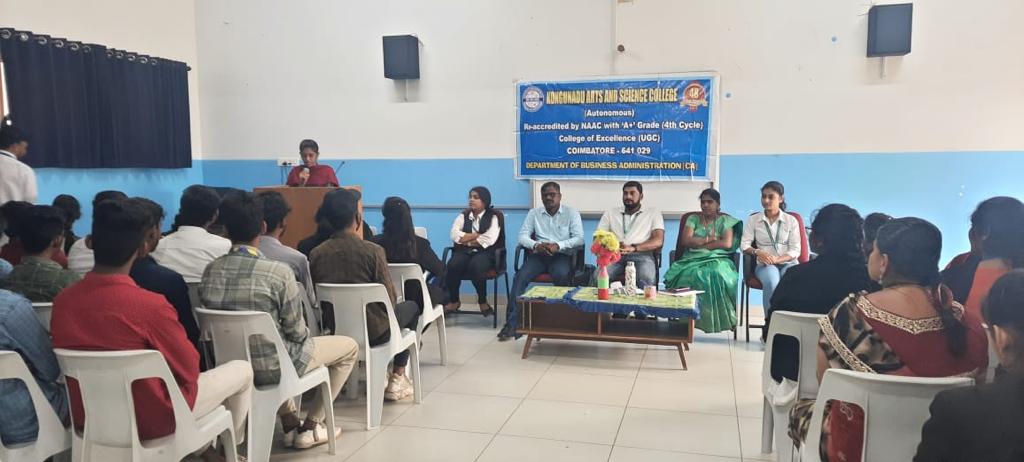 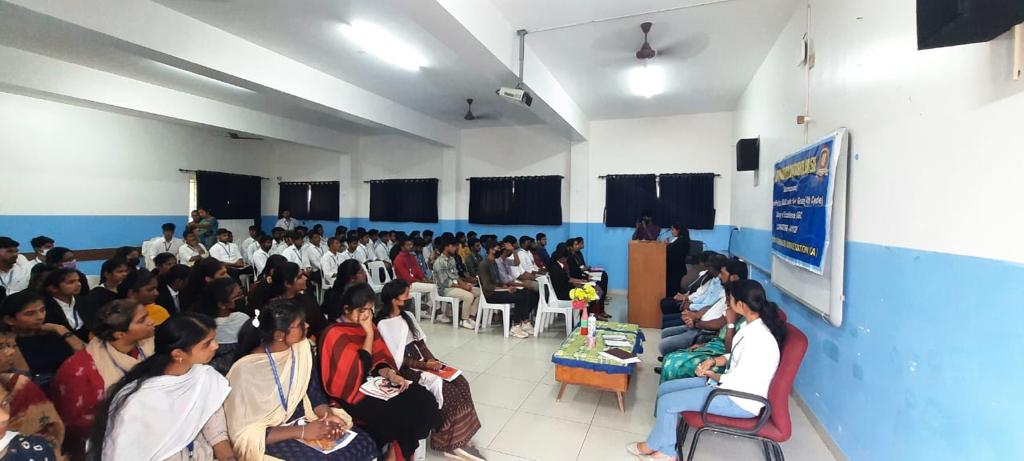 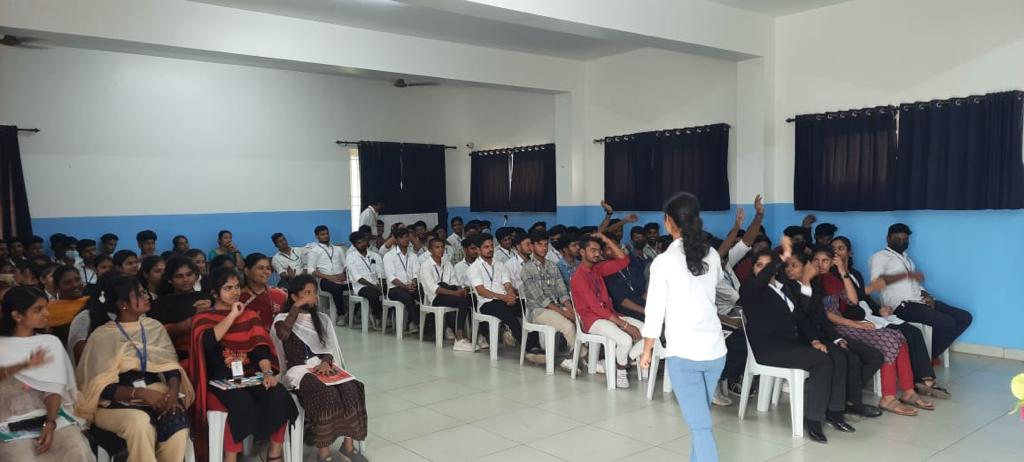 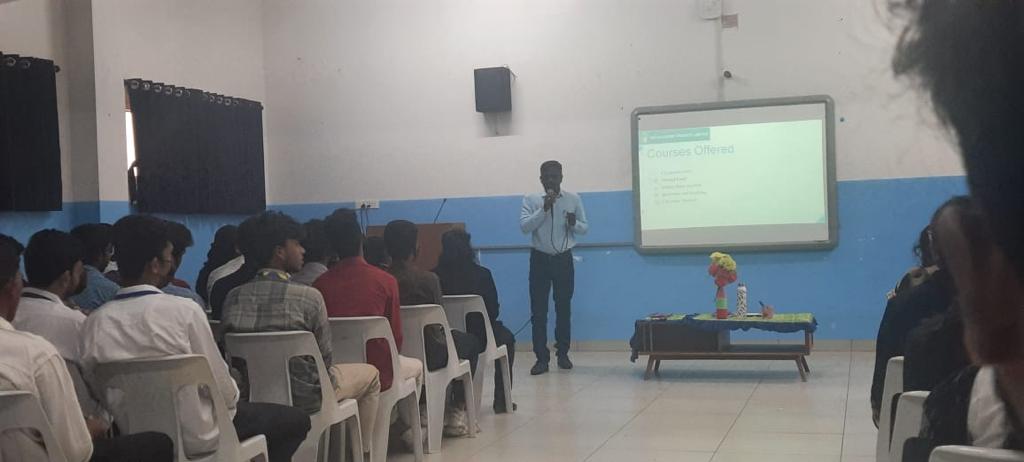 